Glenayre School Start Up DetailsTuesday Sept. 58:00 	Pastries and Coffee available in staffroom8:30 	Brief Staff Meeting in staffroom – please be on time8:45	Doors Open – staff in halls available to direct people to right location (please wear your name tag)8:50 	Warning bell8:55 	Beginning bell – students report to grade location	Teachers in designated location to welcome students	Teachers take attendance hand out student packages	Be prepared to occupy remaining time with welcoming activity	Please remind students to return to the same room on Wednesday9:30-	Announcement for dismissal – PLEASE DO NOT DISMISS STUDENTS UNTIL ANNOUNCEMENT9:4510:30	Staff Meeting 12:00	Lunch1:00	Personal Time or continued Staff Meeting if necessaryGrade Group Locations!!!EACH MORNIG’S ATTENDANCE IS CRITICAL!!!Students return to the same classroom and teacher each morning for attendance. Please take extra time to be accurate and record pertinent info for the office. After attendance is taken, teachers are free to reorganize students for activities any way you like.Below are the default student / teacher assignments however feel free to reorganize any way you like as long as the same teacher/s do attendance each morning and after lunch.Proposed Grade / Program Pairings for Wednesday – FridayBelow is a general schedule for the rest of the week. Please feel free to organize activities any way you like but please try and include:Interaction with other grade / program groupsFamiliarization with school routines and proceduresGRIFS ProgramBell schedulePlayground boundariesRecess and Lunch RoutinesAppropriate bathroom useWe hope to have students in their classrooms by Friday morning however we may need to delay this if there are enrollment complications. We may have an assembly Friday afternoon with time and content to be determined at Tuesday Staff Meeting.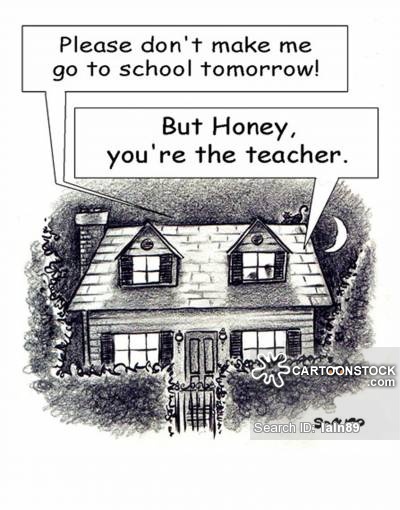 Grade / Location French ImmersionWelcoming TeachersFRIM K / Mason Room 18 (19)Mme. MasonFRIM K / Wong Room 16 (20)Mme. WongFRIM 1 / Room 14 (44)Mme. Pesa   / Mme. SigismundFRIM 2 / Room 9 (40)Mr. Barna / Mme. DerksenFRIM 3 / Room 5 (55)Mme. Beaucage / Mme. Dube / M. WongFRIM 4 / Room 4 (45)Mme. Kang / Mr. BarnesFRIM 5 / Room 2 (41)Mme. Arduini / Mme. DiFrusciaGrade / Location EnglishStaffEng K / Room 17 (7)Ms. Allner Eng K / Room 19 (8)Ms. LawsonEng 1 / Room 15 (35)Ms. Chupik / Ms. CouplandEng 2 / Room 8 (34)Ms. Brown / Ms. SilvesterEng 3 / Room 7 (23)Mr. PreshawEng 4 / Room 3 (18)Mr. Colbourne Eng 5 / Room 20 Music (29)Ms. Owens / Ms. LowTroubleshooting / HallwaysMs. Lane / Ms. De LuccaGrade/s StaffFRIMFRIM1Pesa / Sigismund (41)2M Barna / M Wong / Derksen (57)3Dube (W) – Kang (Th-F) / Beaucage( 42)4/5Barnes / Arduini / DiFruscia (82)EnglishEnglish1 / 2 /3Brown / Preshaw / Chupik (70)4 / 5 Owens (W) – Low (Th-F) / Colbourne (56)Kristy and Marla will organize to provide each enrolling teacher 1 prep between Wednesday and Friday.Kristy and Marla will organize to provide each enrolling teacher 1 prep between Wednesday and Friday.Naomi, Stephanie and Lisa will be organizing Student Services and doing assessments while also support FRIM 2/3 group.Naomi, Stephanie and Lisa will be organizing Student Services and doing assessments while also support FRIM 2/3 group.TimeWed. Sept 6Thurs. Sept. 7Fri. Sept. 88:55 – 9:15Morning attendance and announcementsMorning attendance and announcementsMorning attendance and announcements9:15 – 10:30Morning activitiesMorning activitiesSchool-wide AssemblyThen student organize into classes if possible.10:30 – 10:45RecessRecessRecess10:45 -12:00Morning ActivitiesMorning ActivitiesClassroom Activities12:00 – 12:50LunchLunchLunch12:50 – 12:55Afternoon AttendanceAfternoon AttendanceAfternoon Attendance12:55 – 3:00Afternoon ActivitiesAfternoon ActivitiesClassroom Activities